							         Образовни профил: Конобар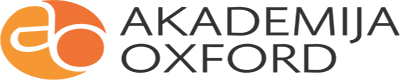 Ovaj dokument je preuzet sa oficijalnog sajta Ministarstva ProsveteПРВИ РАЗРЕДПРВИ РАЗРЕДПРВИ РАЗРЕДПРВИ РАЗРЕДДРУГИ РАЗРЕДДРУГИ РАЗРЕДДРУГИ РАЗРЕДТРЕЋИ РАЗРЕДТРЕЋИ РАЗРЕДТРЕЋИ РАЗРЕДУКУПНОУКУПНОУКУПНОБ. СТРУЧНИ ПРЕДМЕТИРазредно часовна наставаРазредно часовна наставаРазредно часовна наставаРазредно часовна наставаРазредно часовна наставаРазредно часовна наставаНастава ублокугод.Разредно часовна наставаРазредно часовна наставаРазредно часовна наставаРазредно часовна наставаРазредно часовна наставаНастава ублокугод.Разредно часовна наставаРазредно часовна наставаРазредно часовна наставаРазредно часовна наставаРазредно часовна наставаНастава ублокугод.Разредно часовна наставаРазредно часовна наставаРазредно часовна наставаРазредно часовна наставаРазредно часовна наставаРазредно часовна наставаНастава ублокугод.Б. СТРУЧНИ ПРЕДМЕТИНЕДЕЉНОНЕДЕЉНОНЕДЕЉНОГОДИШЊЕГОДИШЊЕГОДИШЊЕНастава ублокугод.НЕДЕЉНОНЕДЕЉНОНЕДЕЉНОГОДИШЊЕГОДИШЊЕНастава ублокугод.НЕДЕЉНОНЕДЕЉНОНЕДЕЉНОГОДИШЊЕГОДИШЊЕНастава ублокугод.НЕДЕЉНОНЕДЕЉНОНЕДЕЉНОГОДИШЊЕГОДИШЊЕНастава ублокугод.(теорија, вежбе, практична настава)НЕДЕЉНОНЕДЕЉНОНЕДЕЉНОГОДИШЊЕГОДИШЊЕГОДИШЊЕНастава ублокугод.НЕДЕЉНОНЕДЕЉНОНЕДЕЉНОГОДИШЊЕГОДИШЊЕНастава ублокугод.НЕДЕЉНОНЕДЕЉНОНЕДЕЉНОГОДИШЊЕГОДИШЊЕНастава ублокугод.НЕДЕЉНОНЕДЕЉНОНЕДЕЉНОГОДИШЊЕГОДИШЊЕНастава ублокугод.(теорија, вежбе, практична настава)Настава ублокугод.Настава ублокугод.Настава ублокугод.Настава ублокугод.ТВТВНастава ублокугод.ТВТВНастава ублокугод.ТВТВНастава ублокугод.ТВТВНастава ублокугод.ТВТВТВТВТВТВТВТВ1.Основи туризма и угоститељства2702702.Хигијена2702703.Економика и организација2642643.предузећа264264предузећа4.Психологија2582585.Туристичка географија2582586.Познавање робе26425841227.Страни језик II27039638782538.Услуживање са практичном2706021164352150211583191506221926713608.наставом270602116435215021158319150622192671360наставомУкупно Б:82806091128835215011113193191502822887671360Укупно Б:882802806020206406401502222638638150505015581558360Укупно А + Б:302105070602011640352150201158031915070242270741360Укупно А + Б:3232112011206031319929921503131899899150949430113011360Укупно часова:3232118011801180313111423131104994943371